FARIDHA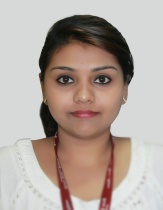 Email ID    			:  faridha.343954@2freemail.com Contact No.			: +971 – 505891826Current Location		:  DubaiVisa Status			: EmploymentInterested Fields:Accounts/Admin/HR Assistant/Secretary/Front Office/ Data EntryCurrentDesignation:  Admin Coordinator / HRPreferred Location : DubaiAREA OF EXPERTISEPlan, manage and execute all HR related activities and documentation work.Handling phone calls, email correspondence, and report preparation.Knowledge of accounts and Data Entry.Screening, short listing candidates sourced through portals like Indeed, GN careers, Direct Emails and validating them on their experience and interest.PROFILE SYNOPSISDynamic & career oriented person with two years of experience in the field of Administration and HR. Excellent communication & interpersonal skills.Ability to create a good rapport, problem solving, decision making skills.Excellent time management and leadership skills. Helpful attitude and well organized. OCCUPATIONAL CONTOURCompany:  Buds Public SchoolDesignation:  Admin Coordinator / HR / Secretary Work Period:  3rd January 2016 till dateHR Recruitment:Screening the profiles.Scheduling the interviews in coordination with HR.Interview Preparations.Joining Formalities.Key Responsibilities:KHDA registration online Parent Contract and school admissionsHandling Paper work / Uploading of circular.Updating Students data base.Providing administrative support to the school's principal and Director.To prepare inter office memo, circulars, office orders and arrange their circulation.Update and maintain Personal files, Employee’s data Base and maintain candidate CV Record.Prepare Offer letter, Appointment letter, Experience letter.Maintaining database of prospective candidates.Sourcing talent through job portals like GN careers, Indeed and direct emails..Minutes of the Meeting Maintenance of Attendance Register and Leave record.Screening and short listing candidates profile as per the requirements of the Management.Scrutinizing prescreening & tele interviewing the candidates.Scheduling & coordinating the interview between Management& candidate.Taking feedback after the interview.Maintaining co-ordination between the candidatesMaking salary certificates for newly hired employees for bank purposes.PREVIOUS EXPIERENCESCompany:  Chennai Public School, ChennaiDesignation:  Front Desk / Fee CollectionWork Period: 3th Nov, 2014 to 30th June, 2015Key Responsibilities:Maintaining  the record of students data Attending Phonecalls anddealing with quires.Preparing, maintaining and updating students recordsMaintain daily Visitors record.Dealing with queries from parents & visitors.Maintenance of Attendance Register.Maintenance of Leave Record.Collecting fees and preparing  receipts for individual students.Maintaining and updating employees record in payroll system. Preparing the Circulars and notices about the school functioning.Regular follow ups with concerned department with regard to school functioning.Company:  Maharishi VidyaMandir, ChengalpattuDesignation: Front Desk / SecretaryWork Period: 1st June 2014 to 30th September 2014Key Responsibilities:Schedule and arrange meetings for the professional(s) and or management staff and notify accordingly.Preparing & maintaining of office records, report and correspondence pertaining to the office.Providing administrative support to the school principal and Director.Providing adequate admission details to the parents.Assists students and others with routine problems and will refer non-routine items to a supervisor.Prepare students transcripts of record to be forwarded to the registrarMaintains student filesOrder stationery supplies for nursery by completing order forms and send to supplier, receive stationery and distribute.             Maintaining the Leave records students..Maintaining the Circular register.Academic Credentials2015 – 2017 MBA HRM                                            Alagappa University, Chennai2014	Bachelor of Computer Science     SRM University, Chennai – Madras University2011	12			Velammal Matric Hr. Sec School, Chennai	2009	10				Velammal Matric Hr. Sec School, ChennaiComputer Skills:MS Word, Excel, Power PointVB Basics, Software ManagementESL Qualities:BEC, British CouncilTKT, British Council Professional ValueDedication and Drive as a Hard-working individual.Ability to work under pressure.Always striving to be a well-rounded person with more dimensions & problem solving. Always ready to shoulder any responsibility entrusted to perform.Good understanding of issues, quick and avid learner with very good team spirit.Good working knowledge of windows range of operating systems and software.Able to gather and analyze information skillfully.Able to exhibit a high level of confidentiality.Personal Details:Languages Known – English, Telugu, Tamil, Hindi Date of Birth   - 19-08-1993Marital Status – SingleVisa Status   – In School SponsorDeclaration:   I hereby certify that the above mention information is true and best to my knowledge.